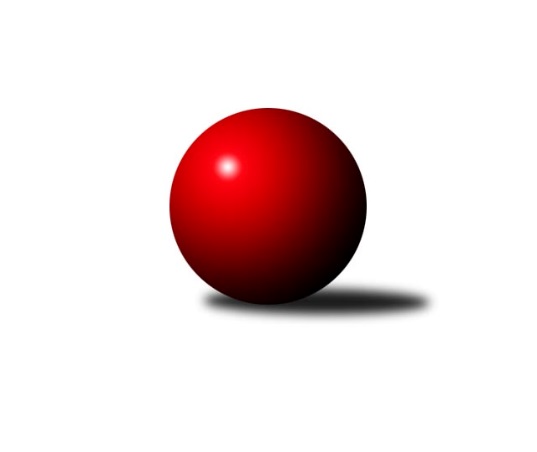 Č.6Ročník 2023/2024	29.10.2023Nejlepšího výkonu v tomto kole: 1314 dosáhlo družstvo: KK Slovan RosiceJihomoravský KP dorostu 2023/2024Výsledky 6. kolaSouhrnný přehled výsledků:KK Slovan Rosice	- TJ Sokol Mistřín 	4:0	1314:1022	6.0:0.0	29.10.KK Vyškov	- TJ Sokol Vracov B	1:3	1067:1073	2.0:4.0	29.10.SK Podlužan Prušánky 	- SKK Dubňany 	2:2	1268:1238	4.0:2.0	29.10.SK Baník Ratíškovice B	- SK Baník Ratíškovice A	1:3	1160:1233	1.0:5.0	29.10.KK Moravská Slávia Brno	- TJ Sokol Husovice	4:0	1227:991	6.0:0.0	29.10.Tabulka družstev:	1.	SK Baník Ratíškovice A	6	6	0	0	21.0 : 3.0 	29.5 : 6.5 	 1209	12	2.	KK Slovan Rosice	6	4	1	1	16.5 : 7.5 	25.0 : 11.0 	 1284	9	3.	KK Moravská Slávia Brno	5	4	0	1	16.0 : 4.0 	22.0 : 8.0 	 1197	8	4.	SKK Dubňany	6	2	3	1	13.0 : 11.0 	17.5 : 18.5 	 1194	7	5.	SK Podlužan Prušánky	5	2	2	1	12.0 : 8.0 	17.0 : 13.0 	 1206	6	6.	KK Vyškov	6	3	0	3	11.0 : 13.0 	16.5 : 19.5 	 1196	6	7.	TJ Lokomotiva Valtice 	5	1	1	3	7.0 : 13.0 	13.5 : 16.5 	 1093	3	8.	TJ Sokol Mistřín	5	1	1	3	6.0 : 14.0 	8.0 : 22.0 	 1046	3	9.	SK Baník Ratíškovice B	5	0	2	3	7.5 : 12.5 	11.0 : 19.0 	 1167	2	10.	TJ Sokol Vracov B	5	1	0	4	5.0 : 15.0 	11.0 : 19.0 	 1045	2	11.	TJ Sokol Husovice	4	0	0	4	1.0 : 15.0 	3.0 : 21.0 	 1048	0Podrobné výsledky kola:	 KK Slovan Rosice	1314	4:0	1022	TJ Sokol Mistřín 	Dan Šrámek	 	 215 	 227 		442 	 2:0 	 340 	 	171 	 169		Petr Martykán	Jakub Klištinec	 	 204 	 193 		397 	 2:0 	 341 	 	174 	 167		David Ilčík	Marián Pačiska	 	 232 	 243 		475 	 2:0 	 341 	 	164 	 177		Ondřej Budíkrozhodčí:  Vedoucí družstevNejlepší výkon utkání: 475 - Marián Pačiska	 KK Vyškov	1067	1:3	1073	TJ Sokol Vracov B	Barbora Crhonková	 	 185 	 178 		363 	 0:2 	 419 	 	201 	 218		Jakub Šťastný	Marek Zaoral	 	 206 	 211 		417 	 2:0 	 326 	 	148 	 178		Michal Školud	Jakub Sáblík	 	 149 	 138 		287 	 0:2 	 328 	 	152 	 176		Tomáš Pechalrozhodčí: Jana AdámkováNejlepší výkon utkání: 419 - Jakub Šťastný	 SK Podlužan Prušánky 	1268	2:2	1238	SKK Dubňany 	Radek Ostřížek	 	 209 	 223 		432 	 2:0 	 386 	 	199 	 187		Adam Macek *1	Martin Imrich	 	 194 	 218 		412 	 1:1 	 422 	 	221 	 201		Josef Šesták	Anna Poláchová	 	 226 	 198 		424 	 1:1 	 430 	 	217 	 213		Tomáš Goldschmiedrozhodčí: Zdeněk Zálešákstřídání: *1 od 51. hodu Alžběta HarcováNejlepší výkon utkání: 432 - Radek Ostřížek	 SK Baník Ratíškovice B	1160	1:3	1233	SK Baník Ratíškovice A	Nathalie Kotásková	 	 146 	 190 		336 	 0:2 	 383 	 	183 	 200		Adéla Příkaská	Anna Novotná	 	 203 	 194 		397 	 1:1 	 392 	 	185 	 207		Alexandr Lucký	Kristýna Ševelová	 	 215 	 212 		427 	 0:2 	 458 	 	234 	 224		David Kotásekrozhodčí:  Vedoucí družstevNejlepší výkon utkání: 458 - David Kotásek	 KK Moravská Slávia Brno	1227	4:0	991	TJ Sokol Husovice	Jaromír Doležel	 	 213 	 207 		420 	 2:0 	 399 	 	198 	 201		Tomáš Hudec	Adam Kopal	 	 207 	 190 		397 	 2:0 	 244 	 	128 	 116		Lukáš Hudec	Ludvík Vala	 	 214 	 196 		410 	 2:0 	 348 	 	179 	 169		Jakub Rauschgoldrozhodčí: Jan BernatíkNejlepší výkon utkání: 420 - Jaromír DoleželPořadí jednotlivců:	jméno hráče	družstvo	celkem	plné	dorážka	chyby	poměr kuž.	Maximum	1.	Marián Pačiska 	KK Slovan Rosice	470.33	313.8	156.6	5.8	3/3	(488)	2.	Kristýna Ševelová 	SK Baník Ratíškovice B	442.00	305.9	136.1	7.3	4/4	(470)	3.	Anna Poláchová 	SK Podlužan Prušánky 	430.00	307.0	123.0	10.0	2/3	(436)	4.	Josef Šesták 	SKK Dubňany 	424.30	298.8	125.5	10.1	5/5	(455)	5.	David Kotásek 	SK Baník Ratíškovice A	421.33	295.3	126.0	10.8	3/3	(458)	6.	Adam Šoltés 	KK Slovan Rosice	417.56	299.1	118.4	11.7	3/3	(453)	7.	Martin Imrich 	SK Podlužan Prušánky 	413.56	294.0	119.6	11.4	3/3	(450)	8.	Dan Šrámek 	KK Slovan Rosice	411.00	292.3	118.7	10.7	3/3	(442)	9.	Marek Zaoral 	KK Vyškov	407.38	292.9	114.5	12.3	2/3	(443)	10.	Tomáš Hudec 	TJ Sokol Husovice	407.33	289.7	117.7	11.0	3/3	(448)	11.	Tomáš Goldschmied 	SKK Dubňany 	407.00	297.3	109.7	10.1	5/5	(430)	12.	Jakub Šťastný 	TJ Sokol Vracov B	406.67	293.2	113.5	12.3	3/4	(419)	13.	Romana Škodová 	TJ Lokomotiva Valtice  	406.33	279.8	126.6	10.2	3/3	(449)	14.	Lucie Varmužová 	TJ Sokol Mistřín 	405.33	285.3	120.0	10.5	3/4	(453)	15.	Milan Zaoral 	KK Vyškov	405.33	289.0	116.3	11.7	3/3	(447)	16.	Ludvík Vala 	KK Moravská Slávia Brno	404.89	287.9	117.0	9.9	3/3	(416)	17.	Radek Ostřížek 	SK Podlužan Prušánky 	400.00	281.9	118.1	12.7	3/3	(432)	18.	Jaromír Doležel 	KK Moravská Slávia Brno	399.67	269.9	129.8	11.9	3/3	(430)	19.	Žaneta Žampachová 	KK Vyškov	395.89	277.6	118.3	10.1	3/3	(415)	20.	Alexandr Lucký 	SK Baník Ratíškovice A	395.78	290.7	105.1	14.2	3/3	(475)	21.	Adam Kopal 	KK Moravská Slávia Brno	392.44	287.0	105.4	14.1	3/3	(423)	22.	Adéla Příkaská 	SK Baník Ratíškovice A	391.67	280.2	111.4	11.7	3/3	(432)	23.	Dominik Valent 	KK Vyškov	386.00	271.5	114.5	11.0	2/3	(395)	24.	Tadeáš Bára 	SK Podlužan Prušánky 	378.00	277.5	100.5	19.0	2/3	(412)	25.	Anna Novotná 	SK Baník Ratíškovice B	368.75	273.9	94.9	15.5	4/4	(397)	26.	Eliška Řezáčová 	TJ Lokomotiva Valtice  	358.50	280.5	78.0	17.0	2/3	(365)	27.	Nathalie Kotásková 	SK Baník Ratíškovice B	352.67	256.5	96.2	17.5	3/4	(392)	28.	Jakub Rauschgold 	TJ Sokol Husovice	350.00	253.7	96.3	17.3	3/3	(361)	29.	Alžběta Vaculíková 	TJ Lokomotiva Valtice  	348.50	252.5	96.0	17.3	3/3	(384)	30.	Tomáš Pechal 	TJ Sokol Vracov B	343.88	252.0	91.9	18.3	4/4	(370)	31.	David Ilčík 	TJ Sokol Mistřín 	336.50	244.0	92.5	17.5	4/4	(345)	32.	Petr Martykán 	TJ Sokol Mistřín 	325.00	237.8	87.3	18.0	4/4	(400)	33.	Michal Školud 	TJ Sokol Vracov B	321.75	232.8	89.0	20.0	4/4	(349)	34.	Kristyna Piternová 	TJ Sokol Husovice	314.50	238.0	76.5	25.0	2/3	(322)		Jakub Klištinec 	KK Slovan Rosice	396.33	281.3	115.0	12.7	1/3	(403)		Zbyněk Škoda 	TJ Lokomotiva Valtice  	392.00	274.0	118.0	12.0	1/3	(416)		Laura Jaštíková 	SK Baník Ratíškovice B	366.00	285.0	81.0	20.0	1/4	(366)		Barbora Crhonková 	KK Vyškov	363.00	264.0	99.0	17.0	1/3	(363)		Tomáš Weissberger 	SK Podlužan Prušánky 	354.00	257.0	97.0	15.0	1/3	(354)		Alžběta Harcová 	SKK Dubňany 	348.00	255.0	93.0	14.0	1/5	(348)		Ondřej Budík 	TJ Sokol Mistřín 	341.00	242.0	99.0	18.0	1/4	(341)		David Šigut 	TJ Sokol Vracov B	320.00	239.0	81.0	24.0	1/4	(320)		Jakub Sáblík 	KK Vyškov	287.00	234.0	53.0	32.0	1/3	(287)		Tamara Novotná 	TJ Lokomotiva Valtice  	283.00	221.0	62.0	28.0	1/3	(283)		Lukáš Hudec 	TJ Sokol Husovice	244.00	186.0	58.0	31.0	1/3	(244)Sportovně technické informace:Starty náhradníků:registrační číslo	jméno a příjmení 	datum startu 	družstvo	číslo startu
Hráči dopsaní na soupisku:registrační číslo	jméno a příjmení 	datum startu 	družstvo	27556	Lukáš Hudec	29.10.2023	TJ Sokol Husovice	Program dalšího kola:7. kolo			-- volný los -- - SK Baník Ratíškovice B	5.11.2023	ne	9:00	TJ Sokol Vracov B - TJ Lokomotiva Valtice  	5.11.2023	ne	9:00	SKK Dubňany  - TJ Sokol Husovice	5.11.2023	ne	10:00	SK Baník Ratíškovice A - SK Podlužan Prušánky 	5.11.2023	ne	10:00	KK Moravská Slávia Brno - KK Slovan Rosice	5.11.2023	ne	10:00	TJ Sokol Mistřín  - KK Vyškov	Nejlepší šestka kola - absolutněNejlepší šestka kola - absolutněNejlepší šestka kola - absolutněNejlepší šestka kola - absolutněNejlepší šestka kola - dle průměru kuželenNejlepší šestka kola - dle průměru kuželenNejlepší šestka kola - dle průměru kuželenNejlepší šestka kola - dle průměru kuželenNejlepší šestka kola - dle průměru kuželenPočetJménoNázev týmuVýkonPočetJménoNázev týmuPrůměr (%)Výkon6xMarián PačiskaRosice4752xDavid KotásekRatíškovice A116.464582xDavid KotásekRatíškovice A4585xMarián PačiskaRosice114.034751xDan ŠrámekRosice4426xKristýna ŠevelováRatíškovice B108.584271xRadek OstřížekPrušánky4321xDan ŠrámekRosice106.114422xTomáš GoldschmiedDubňany4302xJaromír DoleželMS Brno105.894206xKristýna ŠevelováRatíškovice B4273xJakub ŠťastnýVracov B105.5419